22261VICCertificate II in Electrotechnology Studies(Pre-vocational)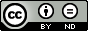 Document StatusThis document is an exact copy of the document, which is listed on the State Register of Accredited Courses and Recognised Qualifications and the National Training Register.Version 1: Accredited from 1st January 2014 to 31st December 2018Extended: 1 January 2019 - 30 June 2019© State of Victoria (Department of Education and Early Childhood Development) 2008Copyright of this material is reserved to the Crown in the right of the State of Victoria. This work is licensed under a Creative Commons Attribution-NoDerivs 3.0 Australia licence (here). You are free to use, copy and distribute to anyone in its original form as long as you attribute Department of Education and Early Childhood Development as the author, and you license any derivative work you make available under the same licence.DisclaimerIn compiling the information contained in and accessed through this resource, the Department of Education and Early Childhood Development (DEECD) has used its best endeavours to ensure that the information is correct and current at the time of publication but takes no responsibility for any error, omission or defect therein.To the extent permitted by law DEECD, its employees, agents and consultants exclude all liability for any loss or damage (including indirect, special or consequential loss or damage) arising from the use of, or reliance on the information contained herein, whether caused or not by any negligent act or omission. If any law prohibits the exclusion of such liability, DEECD limits its liability to the extent permitted by law, for the resupply of the information.Third party sitesThis resource may contain links to third party websites and resources. DEECD is not responsible for the condition or content of these sites or resources as they are not under its control.Third party material linked from this resource is subject to the copyright conditions of the third party. Users will need to consult the copyright notice of the third party sites for conditions of usage.Table of ContentsSECTION A:	Copyright and course classification information1.	Copyright owner of the course 	52.	Address	53.	Type of submission 	54.	Copyright acknowledgement	55.	Licensing and franchise	76.	Course accrediting body	77	AVETMISS information 	78.	Period of accreditation	7SECTION B:	Course InformationNomenclature		 ……………………………………………………………………..8		1.1	Name of the qualification	…………………………………………..8		1.2	Nominal duration of the course	……………………………………82.	Vocational or educational outcomes of the course   ………………………………83	Development of the course	………………………………………………………..8	3.1	Industry/enterprise/community needs	……………………………………8		3.2	Review for re-accreditation	………………………………………………….94	Course outcomes	………………………………………………………………10	4.1	Qualification level	………………………………………………………..10	4.2	Employability Skills	………………………………………………………..13	4.3	Recognition given to the course (If any)	……………………………………14	4.4	Licensing/regulatory requirements (If any)	…………………………….145.	Course rules		……………………………………………………………….14	5.1	Course structure	……………………………………………………………….14	5.2	Entry requirements	………………………………………………………...166	Assessment		………………………………………………………………..17	6.1	Assessment strategy	…………………………………………………………17	6.2	Assessor competencies	…………………………………………………..187.	Delivery			………………………………………………………………..18	7.1	Delivery modes	………………………………………………………………..19	7.2	Resources		………………………………………………………………..198.	Pathways and articulation	…………………………………………………………19		9	Ongoing monitoring and evaluation	……………………………………………20Section C:	UNITS OF COMPETENCY	VU21533 	Perform energy sector installations of extra low voltage (ELV) 	23	single path circuits	Section A: Copyright and course classification informationSection B: Course informationTable 1:  Transition arrangements	Table 3: Course structure* Add UEENEE to the code provided.* Add UEENEE to the code provided.Section C – Units of competenceThe following unit of competency has been developed specifically for this course:VU21533 	Perform energy sector installations of extra low voltage (ELV) single path circuitsCopyright owner of the course Copyright of this document is held by the Department of Education and Early Childhood Development, Victoria. © State of Victoria Copyright of this document is held by the Department of Education and Early Childhood Development, Victoria. © State of Victoria 2. 	Address Department of Education and Early Childhood DevelopmentExecutive Director, Higher Education and Skills GroupTraining Participation and Facilitation Division, GPO Box 4367 Melbourne 3001Day to day contact:Mr. George Adda
Executive OfficerCMM Engineering IndustriesBox Hill Institute of TAFEPrivate Bag 2014Box Hill 3128
Telephone: (03) 9286 9880
Facsimile: (03) 9286 9838
Email: g.adda@bhtafe.edu.auDepartment of Education and Early Childhood DevelopmentExecutive Director, Higher Education and Skills GroupTraining Participation and Facilitation Division, GPO Box 4367 Melbourne 3001Day to day contact:Mr. George Adda
Executive OfficerCMM Engineering IndustriesBox Hill Institute of TAFEPrivate Bag 2014Box Hill 3128
Telephone: (03) 9286 9880
Facsimile: (03) 9286 9838
Email: g.adda@bhtafe.edu.au3. 	Type of submission Re-accreditation.  This course will replace the accredited course: 21887VIC – Certificate II in Electrotechnology Studies (Pre-vocational)Re-accreditation.  This course will replace the accredited course: 21887VIC – Certificate II in Electrotechnology Studies (Pre-vocational)4. 	Copyright acknowledgementCopyright of this material is reserved to the Crown in the right of the State of Victoria. © State of Victoria (Department of Education and Early Childhood Development) 2013The following unit of competency:CPCCOHS1001A	Work safely in the construction industry	Is from the CPC08 - Construction, Plumbing and Services Training Package administered by the Commonwealth of Australia.© Commonwealth of AustraliaThe following unit of competency:HLTAID002	Provide basic emergency life supportIs from the HLT - Health Training Package administered by the Commonwealth of Australia.© Commonwealth of AustraliaThe following units of competency:UEENEED102A	Assemble, set-up and test computing devicesUEENEEE101A	Apply Occupational Health and Safety regulations, codes and practices in the workplaceUEENEEE102A	Fabricate, assemble and dismantle utilities industry componentsUEENEEE103A	Solve problems in ELV single path circuitsUEENEEE105A	Fix and secure electrotechnology equipmentUEENEEE122A	Carry out preparatory energy sector work activitiesUEENEEE130A	Provide solutions and report on routine electrotechnology problemsUEENEEE141A	Use of routine/equipment/plant/technologies in an energy sector environmentUEENEEE142A	Produce products for carrying out energy sector work activitiesUEENEEE148A	Carry out routine work activities in an energy sector environmentUEENEEE179A	Identify and select components, accessories and materials for energy sector workUEENEEH101A	Repair basic computer equipment faults by replacement of modules/sub-assembliesUEENEEH102A	Fabricate, assemble and dismantle utilities industry componentsUEENEEH104A	Set up and test residential video/audio equipmentUEENEEJ102A	Prepare refrigeration tubing and fittingsUEENEEJ103A	Establish the basic operating conditions of vapour compression systemsUEENEEJ104A	Solve problems in d.c. circuitsUEENEEK112A	Provide basic sustainable energy solutions for energy reduction in domestic premisesUEENEEP024A	Attach cords and plugs to electrical equipment for connection to a single phase 230 volt supplyare from the UEE11 – Electrotechnology Training Package administered by the Commonwealth of Australia.© Commonwealth of AustraliaThe following unit of competency:UETTDREL11A	Apply sustainable energy and environmental proceduresis from the UET12 – Electricity Supply Industry-Transmission, Distribution and Rail Sector Training Package administered by the Commonwealth of Australia.© Commonwealth of AustraliaThe following units have been imported from the Victorian accredited course 22019VIC – Certificate II in Engineering Studies, which is also copyright to the State of VictoriaVU20915	Perform basic welding and thermal cutting processes to fabricate engineering structuresVU20903	Produce basic engineering components and products using fabrication or machiningVU20912	Perform basic machining processesVU20913	Apply basic fabrication techniquesVU20915	Perform basic welding and thermal cutting processes to fabricate engineering structuresThe following units have been imported from the Victorian accredited course 22071VIC – Certificate II in Integrated Technology which is also copyright to the State of VictoriaVBP119	Perform basic network and computer assemblyVBP120	Perform basic network and computer maintenanceVBP121	Install and configure basic network and computer operating systemsVBP122	Install and test a home entertainment systemVBP128	Set up and test an embedded controllerVBP129	Test and verify correct operation of a by-wire control systemVBP130	Implement a digital circuit using a programmable logic device (PLD)VBP131	Construct and configure a basic robotic systemVBP132	Program a basic robotic systemVBP136	Operate a small power supply systemVBP137	Assemble and connect an extra low voltage battery power sourceVBP138	Maintain rechargeable battery systemsVBP139	Identify and locate building blocks of a centralised power generation systemVBP140	Set up an extra low voltage emergency power supply system (Not exceeding 32V)VBP141	Install a sustainable extra low voltage energy supply systemVPAU645	Install and configure a home or small office networkVPAU646	Install and configure a small to medium business networkCopyright of this material is reserved to the Crown in the right of the State of Victoria. © State of Victoria (Department of Education and Early Childhood Development) 2013The following unit of competency:CPCCOHS1001A	Work safely in the construction industry	Is from the CPC08 - Construction, Plumbing and Services Training Package administered by the Commonwealth of Australia.© Commonwealth of AustraliaThe following unit of competency:HLTAID002	Provide basic emergency life supportIs from the HLT - Health Training Package administered by the Commonwealth of Australia.© Commonwealth of AustraliaThe following units of competency:UEENEED102A	Assemble, set-up and test computing devicesUEENEEE101A	Apply Occupational Health and Safety regulations, codes and practices in the workplaceUEENEEE102A	Fabricate, assemble and dismantle utilities industry componentsUEENEEE103A	Solve problems in ELV single path circuitsUEENEEE105A	Fix and secure electrotechnology equipmentUEENEEE122A	Carry out preparatory energy sector work activitiesUEENEEE130A	Provide solutions and report on routine electrotechnology problemsUEENEEE141A	Use of routine/equipment/plant/technologies in an energy sector environmentUEENEEE142A	Produce products for carrying out energy sector work activitiesUEENEEE148A	Carry out routine work activities in an energy sector environmentUEENEEE179A	Identify and select components, accessories and materials for energy sector workUEENEEH101A	Repair basic computer equipment faults by replacement of modules/sub-assembliesUEENEEH102A	Fabricate, assemble and dismantle utilities industry componentsUEENEEH104A	Set up and test residential video/audio equipmentUEENEEJ102A	Prepare refrigeration tubing and fittingsUEENEEJ103A	Establish the basic operating conditions of vapour compression systemsUEENEEJ104A	Solve problems in d.c. circuitsUEENEEK112A	Provide basic sustainable energy solutions for energy reduction in domestic premisesUEENEEP024A	Attach cords and plugs to electrical equipment for connection to a single phase 230 volt supplyare from the UEE11 – Electrotechnology Training Package administered by the Commonwealth of Australia.© Commonwealth of AustraliaThe following unit of competency:UETTDREL11A	Apply sustainable energy and environmental proceduresis from the UET12 – Electricity Supply Industry-Transmission, Distribution and Rail Sector Training Package administered by the Commonwealth of Australia.© Commonwealth of AustraliaThe following units have been imported from the Victorian accredited course 22019VIC – Certificate II in Engineering Studies, which is also copyright to the State of VictoriaVU20915	Perform basic welding and thermal cutting processes to fabricate engineering structuresVU20903	Produce basic engineering components and products using fabrication or machiningVU20912	Perform basic machining processesVU20913	Apply basic fabrication techniquesVU20915	Perform basic welding and thermal cutting processes to fabricate engineering structuresThe following units have been imported from the Victorian accredited course 22071VIC – Certificate II in Integrated Technology which is also copyright to the State of VictoriaVBP119	Perform basic network and computer assemblyVBP120	Perform basic network and computer maintenanceVBP121	Install and configure basic network and computer operating systemsVBP122	Install and test a home entertainment systemVBP128	Set up and test an embedded controllerVBP129	Test and verify correct operation of a by-wire control systemVBP130	Implement a digital circuit using a programmable logic device (PLD)VBP131	Construct and configure a basic robotic systemVBP132	Program a basic robotic systemVBP136	Operate a small power supply systemVBP137	Assemble and connect an extra low voltage battery power sourceVBP138	Maintain rechargeable battery systemsVBP139	Identify and locate building blocks of a centralised power generation systemVBP140	Set up an extra low voltage emergency power supply system (Not exceeding 32V)VBP141	Install a sustainable extra low voltage energy supply systemVPAU645	Install and configure a home or small office networkVPAU646	Install and configure a small to medium business network5. 	Licensing and franchise This work is licensed under a Creative Commons Attribution-No Derivs 3.0 Australia licence (http://creativecommons.org/licenses/by-nd/3.0/au/). You are free to use, copy and distribute to anyone in its original form as long as you attribute the, Department of Education and Early Childhood Development as the author, and you license any derivative work you make available under the same licenceCopies of this publication can be downloaded free of charge from the Training Support Network website: http://trainingsupport.skills.vic.gov.au This work is licensed under a Creative Commons Attribution-No Derivs 3.0 Australia licence (http://creativecommons.org/licenses/by-nd/3.0/au/). You are free to use, copy and distribute to anyone in its original form as long as you attribute the, Department of Education and Early Childhood Development as the author, and you license any derivative work you make available under the same licenceCopies of this publication can be downloaded free of charge from the Training Support Network website: http://trainingsupport.skills.vic.gov.au 6. 	Course accrediting bodyVictorian Registration and Qualifications AuthorityVictorian Registration and Qualifications Authority7. 	AVETMISS information7. 	AVETMISS informationANZSCO (OCCUPATIONAL TYPE) CODES341111 	Electrician (General)7. 	AVETMISS informationASCED (FIELD OF EDUCATION) CODE0313 		Electrical and Electronic Engineering and Technology7. 	AVETMISS informationNational course codeTo be provided by the VRQA when the course is accredited8. 	Period of accreditation1st January 2014 – 31st December 2018Extenstion Granted by VRQA: 1 January 2019 – 30 June 20191st January 2014 – 31st December 2018Extenstion Granted by VRQA: 1 January 2019 – 30 June 2019Nomenclature			Standard 1 AQTF Standards for Accredited Courses Nomenclature			Standard 1 AQTF Standards for Accredited Courses Name of the qualificationCertificate II in Electrotechnology Studies (Pre-vocational)Nominal duration of the course458 – 478 hoursVocational or educational outcomes    Standard 1 AQTF Standards for Accredited Courses Vocational or educational outcomes    Standard 1 AQTF Standards for Accredited Courses Purpose of the courseThis pre-vocational course is primarily for school leavers and new entrants into the workforce. It provides the opportunity for those wishing to gain employment in the electrotechnology industry with the required prerequisite knowledge and skills to gain access to a wide range of apprenticeships offered within this industry.In particular, the course provides training in basic electrical theory, electrical workshop practices, wiring and basic installation skills, the use of hand and power tools and an overview of the electrotechnology industry and the range of occupations within it.Development of the course	Standards 1 and 2  AQTF Standards for Accredited Courses  Development of the course	Standards 1 and 2  AQTF Standards for Accredited Courses  Industry / enterprise/ community needs The course will provide pre-employment training and pathways into apprenticeships and traineeships, further training in electrotechnology, or related industries, or entry level employment.The Certificate II qualifications in the UEE11 Training Package are appropriate for a person working in the electrotechnology sectors, but the packaging rules are not suitable for a pre-employment or pre-apprenticeship program that provides credits into a range of qualifications in the Training Package. However, in relation to UEE22011 - Certificate II in Electrotechnology (Career Start) the main criticism from the Victorian Industry perspective is that participants of the course are not work-ready.  The currently accredited course, 21887VIC - Certificate II in Electrotechnology Studies is a prevocational course that is used to develop introductory skills mainly for young people entering the Electrotechnology industry.  Accreditation of this course expires on 30 June 2014. The course aligns to the Victorian Government's 'Securing Jobs for Your Future - Skills for Victoria' strategy to meet the demands of users, both individuals and businesses.  This course aligns to the objective of skills creation, where courses are offered to people who wish to prepare for entry to work in a particular industry.The proposed course aims to introduce young people to the wide range of career choices and provide a pathway to further training and employment.  The existing qualification is primarily used as a pre-vocational TAFE sector program, but the proposed course is intended to meet the needs of a broader target group of young people.Enrolment data for the existing 21887VIC Certificate II in Electrotechnology Studies (Pre-vocational) course illustrates the level of demand:2009 – 1455 enrolments2010 – 1756 enrolments2011 – 1745 enrolments2012 – 1676 enrolmentsIt is expected that enrolments in the new course will continue to show similar enrolment figures, or possible growth.If a new qualification is introduced to the UEE11-Electrotechnology Training Package that duplicates the outcomes of this course, the course accreditation will expiry.A Project Steering Committee (PSC) was established to identify and validate the training needs, and endorse the course content for accreditation.  The members of the PSC were:John Ingram (Chair)	E-Oz Energy Skills AustraliaPeter Parry 	E-Oz Energy Skills AustraliaSue Sizer	Energy Safe VictoriaRay Crampton	Electrical Trades UnionRodney Lovett	National Electrical & Communications Association (NECA)David Bentley	NECA Skills CentreAllan McLean	GoTAFE	Peter Collins 	University of BallaratIn attendance:George Adda	CMM-Engineering IndustriesSam McCurdy	Dewhurst Consultancy Pty LtdThe proposed award is not covered by a qualification within a Training Package. 3.2	Review for reaccreditationThe Curriculum Maintenance Manager – Engineering Industries has been monitoring and evaluating the existing 21887VIC – Certificate II in Electrotechnology Studies (Pre-vocational) course during its accreditation period.  This has involved negotiations with RTOs delivering the course and updating endorsed units, as they have been revised.The transition arrangements from the existing course to the new course for learners currently enrolled in the existing course is provided in Table 1.This Certificate II in Electrotechnology Studies (Pre-vocational) course replaces and is not equivalent to 21887VIC – Certificate II in Electrotechnology Studies (Pre-vocational).  No new enrolments should be made into the superseded course after 30th June 2014.21887VIC – Certificate II inElectrotechnology Studies (Prevocational)21887VIC – Certificate II inElectrotechnology Studies (Prevocational)Re-accredited – Certificate II inElectrotechnology Studies (Prevocational)Re-accredited – Certificate II inElectrotechnology Studies (Prevocational)CommentsUnit CodeUnit TitleUnit CodeUnit TitleCommentsMEM12004APerform computationsNo equivalent unitNo equivalent unitNo equivalent unitUEENEEE002BDismantle, assemble and fabricate electrotechnology components UEENEEE102AFabricate, assemble and dismantle utilities industry componentsEquivalentUEENEEE003BSolve problems in extra-low voltage single path circuits UEENEEE103ASolve problems in ELV single path circuitsEquivalentUEENEEE004BSolve problems in multiple path D.C. circuitsNo equivalent unitNo equivalent unitNo equivalent unitUEENEEE005BFix and secure equipment UEENEEE105AFix and secure electrotechnology equipmentEquivalentUEENEEE007BUse drawings, diagrams, schedules and manualsNo equivalent unitNo equivalent unitNo equivalent unitUEENEEE033BDocument occupational hazards and risks in electrical No equivalent unitNo equivalent unitNo equivalent unitUEENEEE079AIdentify and select components/accessories/ materials for electrotechnology work activitiesUEENEEE179AIdentify and select components, accessories and materials for energy sector work activitiesEquivalentUEENEEE042BProduce routine products for carrying out electrotechnology work activitiesUEENEEE142AProduce products for carrying out energy sector work activitiesEquivalentUEENEEK012BProvide basic sustainable energy solutions for energy reduction in domestic premisesUEENEEK112AProvide basic sustainable energy solutions for energy reduction in domestic premisesEquivalentUEENEEP002BAttach cords and plugs to electrical equipment for connection to a single phase 250 volt supplyUEENEEP024AAttach cords and plugs to electrical equipment for connection to a single phase 230 volt supplyEquivalentUEENEEP008BConduct in-service safety testing of electrical cord assemblies and cord connected equipmentNo equivalent unitNo equivalent unitNo equivalent unit21887VIC – Certificate II inElectrotechnology Studies (Prevocational)21887VIC – Certificate II inElectrotechnology Studies (Prevocational)Re-accredited – Certificate II inElectrotechnology Studies (Prevocational)Re-accredited – Certificate II inElectrotechnology Studies (Prevocational)CommentsUnit CodeUnit TitleUnit CodeUnit TitleCommentsUEENEEC001BMaintain documentationNo equivalent unitNo equivalent unitNo equivalent unitUEENEED001BUse basic computer applications relevant to a workplaceNo equivalent unitNo equivalent unitNo equivalent unitUEENEED002BAssemble, set up and test personal computersUEENEED102AAssemble, set-up and test computing devicesEquivalentUEENEEE022BCarry out preparatory electrotechnology work activitiesUEENEEE122ACarry out preparatory energy sector work activitiesEquivalentUEENEEE041BUse of routine equipment/plant/technologies in an electrotechnology environmentUEENEEE141AUse of routine equipment/plant/technologies in an energy sector environmentEquivalentUEENEEF001BLay and connect cabling for direct access to telecommunication servicesNo equivalent unitNo equivalent unitNo equivalent unitUEENEEF006BSolve problems in data and voice communications circuitsNo equivalent unitNo equivalent unitNo equivalent unitUEENEEH001BCarry out basic repairs to computer equipment by replacement of modules/sub-assembliesUEENEEH101ARepair basic computer equipment faults by replacement of modules/sub-assembliesEquivalentUEENEEH002BCarry out basic repairs to electronic apparatus by replacement of componentsUEENEEH102ARepairs basic electronic apparatus faults by replacement of componentsEquivalentUEENEEH004BSet up and test residential audio/video equipmentUEENEEH104ASet up and test residential video/audio equipmentEquivalentUEENEEJ002BPrepare refrigeration tubing and fittingsUEENEEJ102APrepare refrigeration tubing and fittingsEquivalentUEENEEJ003BDetermine the basic operating conditions of vapour compression systemsUEENEEJ103AEstablish the basic operating conditions of vapour compression systemsEquivalentUETTDREL01AApply environment and sustainable energy proceduresUETTDREL11AApply sustainable energy and environmental proceduresEquivalentUETTDREL02AOperate plant and equipment near live electrical conductors/apparatusNo equivalent unitNo equivalent unitNo equivalent unitVBN782Perform basic welding and thermal cutting processes to fabricate engineering structuresVU20915Perform basic welding and thermal cutting processes to fabricate engineering structuresEquivalentCourse outcomes	      Standards 1, 2, 3 and 4 AQTF Standards for Accredited Courses Course outcomes	      Standards 1, 2, 3 and 4 AQTF Standards for Accredited Courses Qualification levelStandards 1, 2 and 3 AQTF Standards for Accredited Courses The course outcomes are consistent with the distinguishing features for a Certificate II in the Australian Qualifications Framework (AQF), as outlined below.Purpose The Certificate II in Electrotechnology Studies (Pre-vocational) qualifies individuals to undertake mainly routine work in an electrotechnology context and provides a pathway to further learning.Knowledge:Graduates of the Certificate II in Electrotechnology Studies (Pre-vocational) will have basic factual, technical and procedural knowledge within the area of electrotechnology.  For example, in the application of basic electrical principles and electrical workshop practices to enhance their entry-level employment prospects in the electrotechnology industry.Skills:Graduates of the Certificate II will have:cognitive skills to access, record and act on a defined range of information from a range of sources.  For example, compiling information on a range of occupations at electrotechnology trade level, in order to make more informed choices in the selection of vocational career paths.cognitive and communication skills to apply and communicate known solutions to a limited range of predictable problems.  For example, solving problems in extra-low voltage single path circuits.technical skills to use a limited range of equipment to complete tasks involving known routines and procedures with a limited range of options. For example, fixing and securing electrical equipment.Application of knowledge and skills:Graduates of the Certificate II in Electrotechnology Studies (Prevocational) will be able to demonstrate the application of knowledge and skills:with some accountability for the quality of own outcomes and some responsibility for own outputs in work and learning.  For example in identifying potential learning pathways.with limited autonomy and judgement in the completion of own defined and routine tasks in known and stable contexts.  For example in completing assigned electrical tasks in a workplace environment.with limited autonomy and judgement to complete routine but variable tasks in collaboration with others in a team environment.  For example, contributing to outcomes of simple electrical projects as a member of a team. Volume of learning:The volume of learning for this qualification is typically between 0.5 – 1 year and incorporates structured and unstructured learning activities such as:structured activities to develop understanding of electrotechnology fundamental principles, carry out routine work activities using hand and power tools and working safely with others.Unstructured activities involving investigating standards, component prices, availability and ordering from on-line catalogues. 4.2	Employability skills  Standard 4 AQTF Standards for Accredited CoursesTable 2: Employability Skills SummaryRecognition given to the course Standard 5 AQTF Standards for  Accredited CoursesNot applicableLicensing/ regulatory requirements Standard 5 AQTF Standards for Accredited Courses Not applicableCourse rules 		     Standards 2, 6,7 and 9 AQTF Standards for Accredited CoursesCourse rules 		     Standards 2, 6,7 and 9 AQTF Standards for Accredited CoursesCourse structureTo achieve the award of a Certificate II in Electrotechnology Studies (Pre-vocational) participants must successfully complete:all 10 core units; andelective units making up 120-140 hoursParticipants who do not complete the full course will be awarded a Statement of Attainment indicating those units, which they have successfully completed.Refer to table 3 for details.Unit of competency/ module codeField of Education code (6-digit)Unit of competency/module titlePre-requisiteNominal hoursCore unitsCore unitsCore unitsCore unitsCore unitsCPCCOHS1001AWork safely in the construction industryNone6HLTAID002Provide basic emergency life supportNone12UEENEEE101AApply occupational health and safety regulations, codes and practices in the workplaceNone20UEENEEE102AFabricate, assemble and dismantle utilities industry components*E101A40UEENEEE103ASolve problems in ELV single path circuits*E101A40UEENEEE105AFix and secure electrotechnology equipment*E101A20UEENEEE130AProvide solutions and report on routine electrotechnology problemsNone60UEENEEE142AProduce products for carrying out energy sector work activities*E101A*E102A80UEENEEE148ACarry out routine work activities in an energy sector environment*E101A40UEENEEE179AIdentify and select components, accessories and materials for energy sector work activities*E101A*E148A20Total nominal hours for core unitsTotal nominal hours for core unitsTotal nominal hours for core unitsTotal nominal hours for core units338Electives (Select electives to make up 120-140 hours)Electives (Select electives to make up 120-140 hours)Electives (Select electives to make up 120-140 hours)Electives (Select electives to make up 120-140 hours)Electives (Select electives to make up 120-140 hours)Electives (Select electives to make up 120-140 hours)Electives (Select electives to make up 120-140 hours)ElectricalElectricalElectricalElectricalElectricalElectricalElectricalUEENEEE122ACarry out preparatory energy sector work activitiesCarry out preparatory energy sector work activities*E101A*E102A*E105A60UEENEEP024AAttach cords and plugs to electrical equipment for connection to a single phase 230 volt supplyAttach cords and plugs to electrical equipment for connection to a single phase 230 volt supplyE101A20UEENEEE141AUse of routine equipment plant technologies in an energy sector environmentUse of routine equipment plant technologies in an energy sector environmentE101A60UEENEEK112AProvide basic sustainable energy solutions for energy reduction in residential premisesProvide basic sustainable energy solutions for energy reduction in residential premisesNone40UETTDREL11AApply sustainable energy and environmental proceduresApply sustainable energy and environmental proceduresNone40VU21533Perform energy sector installations of extra low voltage (ELV) single path circuitsPerform energy sector installations of extra low voltage (ELV) single path circuitsNone40ElectronicsElectronicsElectronicsElectronicsElectronicsElectronicsElectronicsUEENEED102AAssemble, set-up and test computing devicesNone80UEENEEH101ARepair basic computer equipment faults by replacement of module sub-assemblies*E101A*E102A40UEENEEH102ARepairs basic electronic apparatus faults by replacement of components*E002B; *E004B; *E007B.40UEENEEH104ASet up and test residential audio/video equipmentNone40RefrigerationRefrigerationRefrigerationRefrigerationRefrigerationRefrigerationRefrigerationUEENEEJ102AUEENEEJ102APrepare and connect refrigeration tubing and fittings*E101A40UEENEEJ103AUEENEEJ103AEstablish the basic operating conditions of vapour compression systems*E101A60UEENEEJ104AUEENEEJ104AEstablish the basic operating conditions of air conditioning systems  E101A20Mechanical*E101AMechanical*E101AMechanical*E101AMechanical*E101AMechanical*E101AMechanical*E101AMechanical*E101AVU20915VU20915030711030711Perform basic welding and thermal cutting processes to fabricate engineering structuresNone60VU20912VU20912030711030711Perform basic machining processesNone40VU20913VU20913030711030711Apply basic fabrication techniquesNone40VU20903VU20903030101030101Produce basic engineering components and products using fabrication or machiningVU20912VU2091360Computer system networkComputer system networkComputer system networkComputer system networkComputer system networkComputer system networkComputer system networkVBP119VBP119031305031305Perform basic network and computer assemblyNone30VBP120VBP120031305031305Perform basic network and computer maintenanceNone30VBP121VBP121020117020117Install and configure basic network and computer operating systemsNone40VBP122VBP122031317031317Install and test a home entertainment systemNone30VPAU645VPAU645020113020113Install and configure a home or small office networkNone60VPAU646VPAU646020113020113Install and configure a small to medium business networkVPAU64560Energy generationEnergy generationEnergy generationEnergy generationEnergy generationEnergy generationEnergy generationVBP136VBP136031301031301Operate a small power supply systemNone30VBP137VBP137031301031301Assemble and connect an extra low voltage battery power sourceNone30VBP138VBP138031301031301Maintain rechargeable battery systemsNone30VBP139VBP139031301031301Identify and locate building blocks of a centralised power generation systemNone30VBP140VBP140031301031301Set up an extra low voltage emergency power supply system (Not exceeding 32V)None30VBP141VBP141031301031301Install a sustainable extra low voltage energy supply systemNone30Robotics and embedded controllersRobotics and embedded controllersRobotics and embedded controllersRobotics and embedded controllersRobotics and embedded controllersRobotics and embedded controllersRobotics and embedded controllersVBP128VBP128031305031305Install, set up and test an embedded control systemNone30VBP129VBP129031303031303Test and verify correct operation of a by-wire control systemNone30VBP130VBP130031303031303Implement a digital circuit using a programmable logic device (PLD)None30VBP131VBP131030703030703Construct and configure a basic robotic systemNone30VBP132VBP132030703030703Program a basic robotic systemNone30Total nominal hoursTotal nominal hoursTotal nominal hoursTotal nominal hoursTotal nominal hoursTotal nominal hours458-478Entry requirementsThere are no formal entry requirements for the course, although participants would be best equipped to achieve the course outcomes if they have language literacy and numeracy skills that are at least equivalent to the Australian Core Skills Framework (ACSF) level 2.  Details can be found on the web site:(here) In summary this means that they are able to:use everyday language to provide information or maintain a conversation in familiar spoken contexts;use a number of reading strategies to identify and interpret relevant information within familiar text types;write using simple vocabulary, grammatical structures and conventions;select and use appropriate familiar mathematical problem solving strategies to solve problems in familiar contexts, either manually and/or using a calculator.Assessment 			Standards 10 and 12 AQTF Standards for Accredited CoursesAssessment 			Standards 10 and 12 AQTF Standards for Accredited Courses6.1	Assessment strategyStandard 10 AQTF Standards for  Accredited Courses All assessment (Including RPL) must be consistent with the requirements of Standard 1.5 of the AQTF: Essential Conditions and Standards for Continuing Registration and Standard SNR15.5 of the Standards for NVR Registered Training Organisations.Course providers will be required to adopt an assessment strategy that:incorporates continual feedback of individual progress toward, and achievement of competencies;addresses skills, attitudes and knowledge underpinning performance;gathers sufficient evidence to judge achievement of progress towards determining competence;recognises achievement of elements/competencies regardless of where the enabling learning took place;fosters a collaborative and co-operative relationship between the learner and assessor;is flexible in regard to the range and type of evidence provided by the learner;provides opportunity for the learner to challenge assessment provisions and participate in re-assessment;is equitable and fair to all learners;does not unnecessarily restrict the progress of a learner through the course;comprises a clear statement of both the criteria and assessment process;selects assessment tools to suit the needs of particular clients or client groups (e.g. clients with special needs) or to suit the needs of an enterprise;incorporates employability skills within industry specific competencies.Assessment must include demonstration of competence and be supported by a range of evidence, which may include assignments, projects, observations, oral or written communications, simulations, inspections, portfolio and testimony. Practical work must be assessed under conditions, which simulate the normal electrotechnology work environment. If course delivery is project based, formative assessment should be incorporated within the project.The opportunity for learners to negotiate the form of assessment is also possible in many cases, e.g. alternative assessments for learners with special needs.6.2 	Assessor competenciesThe National Skills Standard Council (NSSC) is responsible for determining the competencies to be held by assessors, in accordance with Standard 1.4 of the AQTF Essential Conditions and Standards for Continuing Registration and SNR 15.4 of the Standards for NVR Registered Training Organisations as set out below.Accordingly, the NSSC has determined that from 1 July 2013, assessors must:hold the TAESS00001 Assessor Skill Set, or be able to demonstrate equivalence of competencies; andbe able to demonstrate vocational competencies at least to the level being assessed; andbe able to demonstrate how they are continuing to develop their VET knowledge and skills as well as maintaining their industry currency and assessor competence.Note:If a person does not have all the assessment competencies as defined in (i) ,(ii) and (iii) then one or more persons with the combined expertise in (i), (ii) and (iii) may work together to conduct the assessment.Delivery			Standards 11 and 12 AQTF Standards for Accredited CoursesDelivery			Standards 11 and 12 AQTF Standards for Accredited Courses7.1	 Delivery modesStandard 11 AQTF Standards for Accredited CoursesTraining may be delivered in either full time or part time mode.Delivery strategies should be selected to reflect the nature of the industry specific competencies, incorporating employability skills and the needs of the learner.These may include;traditional classroom deliverypractical worksimulationself-paced deliverycase studiesrole playsguest speakersDue to the potential for a dispersed distribution of learners, course providers may wish to consider flexible modes for the delivery of training.  It is recommended that the course be conducted using project based delivery and assessment methods to maximise opportunities for learners to have learning experiences, which are as close as possible to a future real-work environment.The units of competency may be contextualised to meet the needs of different groups of students. Generally this means:Elements and associated performance criteria must not be altered in any way;The Range Statement may be expanded as long as it does not increase the complexity of the unitThe Evidence Guide may be expanded as long as it retains the integrity of the unit and does not jeopardise the student’s potential to achieve the competency.Learning and assessment resources may be tailored to the specific needs of the target group, while maintaining their validityContextualisation of any of the endorsed imported units of competency must be consistent with the guidelines of the relevant Training Package7.2	ResourcesStandard 12 AQTF Standards for Accredited CoursesThe resources that should be available for this course relate to normal work practice using procedures, information and resources typical of a workplace. This should include:OH&S policy and work procedures and instructions;access to  a simulated electrotechnology environment;access to relevant electrical safety acts, service installation rules, standards, and codes of practice;access to relevant codes of practice, regulations, and safety authorisation;operational access to relevant equipment, tools, materials and consumables;access to relevant plans, drawings and instructions to the level of operation.Qualifications of TrainersThe National Skills Standards Council (NSSC) has determined that from 1 July 2013, trainers must:hold the TAE40110 Certificate IV in Training and Assessment from the TAE10 Training and Education Training Package as a minimum qualification, or be able to demonstrate equivalence of competencies; and be able to demonstrate vocational competencies at least to the level being delivered and assessed; andbe able to demonstrate how they are continuing to develop their VET knowledge and skills as well as maintaining their industry currency and trainer/ assessor competence.Persons delivering training under the supervision of a trainer must:work under the supervision of a trainer with the TAE40110 Certificate IV in Training and Assessment, or of a person who has demonstrated equivalence of competencies; andholds either the TAESS00007 Enterprise Trainer – Presenting Skill Set, or be able to demonstrate equivalence of competencies, or the TAESS00008 Enterprise Trainer – Mentoring Skill Set, or be able to demonstrate equivalence of competencies within two years of commencing to deliver training while under supervision; and be able to demonstrate vocational competencies at least to the level being delivered and assessed as well as maintaining their industry currency. Pathways and articulation Standard 8 AQTF Standards for accredited coursesPathways applicable to this course are:off-the-job structured training and assessment;recognition of prior learning (RPL/RCC)a combination of the aboveCounselling of participants by providers with respect to potential study pathway options is central to the successful implementation and completion of this course.  This should be provided at entry to the course.There are no formal arrangements in place for the Certificate II in Electrotechnology Studies (Pre-vocational).  However, graduates of the course will gain credits for the endorsed units of competency in nineteen set 1 apprenticeship qualifications from the UEE11 – Electrotechnology and UET12– Transmission, Distribution and Rail Sector Training Packages.  These are:UEE30111	Certificate III in Business Equipment	UEE30211	Certificate III in Computer Systems Equipment	UEE30311 	Certificate III in Custom Electronics Installations	UEE30411	Certificate III in Data and Voice Communications	UEE30611 	Certificate III in Electrical Machine Repair	UEE30711 	Certificate III in Switchgear and Control Gear	UEE30811 	Certificate III in Electrotechnology Electrician	UEE30911	Certificate III in Electronics and Communications	UEE31011 	Certificate III in Fire Protection Control	UEE31111 	Certificate III in Gaming Electronics	UEE31211 	Certificate III in Instrumentation and Control	UEE31411 	Certificate III in Security Equipment	UEE31511 	Certificate III in Rail - Communications and Networks	UEE32111 	Certificate III in Appliance Service	UEE32211 	Certificate III in Air-Conditioning and Refrigeration	UET30512	Certificate III in ESI – Transmission OverheadUET30612	Certificate III in ESI – Power Systems – Distribution Overhead	UET30712 	Certificate III in ESI – Power Systems – Rail Traction	UET30812 	Certificate III in ESI – Power Systems – Distribution Cable JointingEntrants to the course will receive credits through the national recognition process for any of the imported units of competency, they may have gained elsewhere.9. 	Ongoing monitoring and evaluationAccreditation Standard 28.1.hOngoing evaluation and validation of this course is the responsibility of the Curriculum Maintenance Manager, Engineering Industries. A course advisory committee will be established for the ongoing monitoring and evaluation of the course.  It will comprise representatives from the following areas:Curriculum Maintenance Manager, Engineering Industries course providerselectrical regulatorindustry representatives.The following methods will be used to monitor the course to provide data to the course advisory group:student surveysemployer surveystrainer/assessor feedbackThe committee will meet at least once in the middle of the accreditation period and more frequently if necessary, to:review the implementation of the program;provide advice on changing program requirements; monitor and evaluate course standards, delivery and assessment;determine whether the course should be replaced by an endorsed Training Package qualification.Recommendations for any significant changes will be reported through the Curriculum Maintenance Manager, Engineering Industries to the Victorian Registration and Qualification Authority (VRQA).Examples of changes that will be reported to the VRQA include changes to:the course structure, by adding or deleting units from the core or electives, whether to reflect local industry needs or to reflect changes to Training Packages and the availability of new or revised nationally endorsed units of competencyrequired pre-requisites and/or co-requisites the nominal duration of the course and of units copyright ownership articulation and/or credit transfer arrangementslegislation such as OHS/ licensing Course maintenance and review procedures may also indicate that the course in total should be expired if a suitable national qualification becomes available through the development or review of a Training Package.VU21533Perform energy sector installations of extra low voltage (ELV) single path circuitsUnit descriptorThis unit provides the skills and knowledge required to wire extra-low voltage (ELV) single path circuits and terminate associated accessories in a simulated workplace environment.  This includes ELV powered devices, security, controls, integrated systems and audio/visual systems.  It encompasses safe working practices and following work processes that satisfy electrical principles for safety and functionalityPractice in this unit is subject to regulations directly related to occupational health and safety and electrical regulatory requirements. Employability SkillsThis unit contains Employability Skills.Application of the unitThis unit is intended for use in a simulated workplace training environment and not intended for application in the workplace.  It is suitable for pre-employment programs involving participants who are working under supervision.  The application of this unit is subject to regulations directly related to occupational health and safety and electrical regulatory requirements ELEMENTPERFORMANCE CRITERIAElements describe the essential outcomes of a unit of competency.Performance criteria describe the required performance needed to demonstrate achievement of the element. Where bold italicised text is used, further information is detailed in the required skills and knowledge and/or the range statement.  Assessment of performance is to be consistent with the evidence guide.Determine the requirements for specific extra low voltage (ELV) jobsClarify the nature and location of the ELV work to be undertaken with the work supervisor or other appropriate personIdentify relevant ANZ/AS3000 standards and licensing requirementsIdentify any risks or hazards associated with the work and follow established risk control measuresIdentify and source the materials required to undertake the ELV workCheck tools, equipment and testing devices for correct operation and safetyEnsure that relevant workplace health and safety requirements for the specific tasks are identified and accommodatedSeek advice from the work supervisor or other appropriate person, if required.Communicate task requirements to relevant personnel in accordance with established proceduresWire ELV circuits and connect accessoriesImplement relevant workplace health and safety proceduresWork in accordance with relevant ANZ/AS3000 standards and licensing requirementsConfirm that relevant circuits/machine/plant are isolated, in accordance with OHS requirements and proceduresInstall wiring/cabling and accessories to comply with relevant standards and job specificationsRefer contingencies to the work supervisor or other appropriate person for adviceInstall accessories in the required locations within acceptable tolerancesTerminate cables and conductors at accessories in accordance with manufacturer’s specifications and regulatory requirementsMark cables installed for future service in accordance with the cable identification scheme and terminate according to regulatory requirementsUse sustainable energy practices to minimise waste and damage to the environmentFinalise ELV job activitiesFollow relevant OHS work completion risk control measures for ELV jobsUse relevant testing devices to confirm compliance with regulatory and licensing requirements, as well as safe operation of the circuitCollect unused materials and dispose or store them, in accordance with organisational and environmental requirementsClean the work site and make it safe in accordance with established proceduresNotify the work supervisor or other appropriate person of the completion of the work in accordance with established proceduresRequired skills and knowledgeThis describes the essential skills and knowledge and their level, required for this unitRequired skills:Installing cables in single path ELV circuits in a simulated workplace training environmentTerminating cables and accessories to manufacturer’s specifications and requirementsApplying cable support and protection methodsFollowing safe work practicesCleaning the worksiteApplying sustainability principles and practicesRequired knowledge:Relevant Workplace Health and Safety regulationsRisk control measures Safe working practices for wiring/cabling and terminating accessories for single path extra-low voltage circuitsCable protection and support methods and accessoriesTypes of cables used in the electrotechnology industry and their applicationBasic cable and conductor terminationsTechnical standards, regulations and codes related to extra-low voltage workSustainability principles and practicesEnvironmental and heritage regulations affecting electrotechnology workRange StatementRange StatementThe range statement relates to the unit of competency as a whole. It allows for different work environments and situations that may affect performance. Bold italicised wording in the Performance Criteria is detailed below.The range statement relates to the unit of competency as a whole. It allows for different work environments and situations that may affect performance. Bold italicised wording in the Performance Criteria is detailed below.Other appropriate person may include:InstructorElectricianSupervisorTrainerMaterials includes:ToolsEquipmentTesting devicesWiresCablesProtection and support devicesRelevant personnel may include:TradespersonsSupervisorTrainerTesting devices may include:Continuity meterIR testerMultimeterEvidence guideThe evidence guide provides advice on assessment and must be read in conjunction with the Performance Criteria, Required Skills and Knowledge, the Range Statement and the Assessment GuidelinesThe evidence guide provides advice on assessment and must be read in conjunction with the Performance Criteria, Required Skills and Knowledge, the Range Statement and the Assessment GuidelinesCritical aspects of evidence required to demonstrate competency in this unitTo be considered competent in this unit the candidate must be able to demonstrate the achievement of all of the elements of competency to the level defined by their associated performance criteria and incorporating the required skills and knowledge.  Specifically they must provide evidence that they are able to:Implement Workplace Health and Safety procedures and practices, including the use of risk control measuresApply sustainable energy principles and practices in extra-low voltage workIdentify and supply the materials required for each extra-low voltage single path circuitSelect appropriate tools, cables and accessoriesFollow appropriate cable routesLay wiring/cabling and terminate accessories for extra-low voltage in power and control single path circuitsClean the worksite to meet sustainability and environmental requirementsReport the completion of the work to the appropriate personContext of and specific resources for assessmentAssessment should be conducted in a simulated workplace training environment using procedures, information and resources typical of a workplace.The conditions for assessment must be authentic and as far as possible reproduce and replicate the workplaceResources required to conduct assessment include:Suitable simulated work environmentRelevant OHS policy, work procedures and instructionsFacilities, equipment and materials to undertake the workMethods of assessmentAssessment must include the demonstration of practical skills on at least two occasions.Evidence of underpinning knowledge must be assessed using methods such as:Verbal tests Written testsAssignments